四川省计算机学会文件川计学 [2023] 第22号-------------------------------------------------------------------------------------------关于举办“两岸四地大学生计算机创新作品赛四川区赛”暨“第十八届四川省大学生计算机创新作品赛”（2023）的通知四川省各有关高校：大学生计算机作品赛始创于2006年。经过17年的发展已成为国内计算机领域颇具影响力的品牌赛事。是充分展示大学计算机专业的教学成果的一项重要活动，对推动高校教育的内外合作，促进面向社会、面向应用、面向市场教学理念的形成，增加社会各界对计算机人才了解，达到各地师生“展示交流、增进友谊、互相切磋、共同提高”的目的，从而推动计算机教育事业的发展发挥了积极的作用。为扩大泛珠三角地区大学生计算机作品赛的参赛地区范围，加强大赛品牌建设，延续举办17年之久的盛大赛事。进而发扬优势，优化规程，扩大规模，提升影响力，为进入教育部竞赛白名单积累更多优势条件。为此，全国高等学校计算机教育研究会领衔主办大赛，并将大赛更名为“两岸四地大学生计算机创新作品赛”,从而成为一项全国性的赛事。年度竞赛仍以省级组织的地区赛和全国组织的总决赛形式进行，全国总决赛仍以澳门理工大学作为举办地。2023年竞赛由全国高等学校计算机教育研究会主办，在各省赛基础上选送优秀作品参加在澳门理工大学进行总决赛。四川省赛在省科学技术协会指导下，由四川省计算机学会主办、乐山职业技术学院承办，于2023年6月3日在乐山职业技术学院举行。根据安排，此次赛事将分为本科、专科两个组别进行比赛。为此，特邀请各校组织本科、专科学生提交已完成的作品参加比赛。有关事项通知如下：名    称：两岸四地大学生计算机作品赛四川区赛暨第十八届四 川省大学生计算机作品赛（2023）2、全国主办单位：全国高等学校计算机教育研究会3、指导单位：四川省科学技术协会4、四川主办单位：四川省计算机学会5、承办单位：乐山职业技术学院6、组织机构：组织委员会：主    任：刘  忠  乐山职业技术学院院长 中科院博士生导师副 主 任：宋昌元  四川省计算机学会 秘书长 高级工程师             张学河  乐山职业技术学院 副院长 副教授委    员：吕建成  四川大学计算机学院 院长 教授周世杰  电子科技大学信息与软件工程学院 院长  教授杨  燕  西南交通大学信息科学与技术学院 副院长 教授吴  锡  成都信息工程大学计算机科学技术学院 院长 教授牛宪华  西华大学计算机与软件工程学院 院长  教授 	张建华  西南民族大学计算机科学与技术学院 院长 教授刘明哲  成都理工大学信息科学与技术学院 院长 教授王  杨  西南石油大学计算机科学学院 院长 教授张  晖  西南科技大学计算机科学与技术学院 院长 教授吴亚东  四川轻化工大学计算机学院 院长 教授罗东明  四川省计算机学会 副秘书长 高级工程师秘书组（会务组）：组    长：向  宁副 组 长：张仕海  叶利丽成    员：张素芬、杨雷彬、罗万波、杨莉频联系方式：乐山职业技术学院联系人：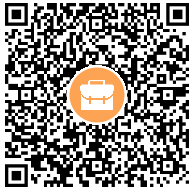 罗万波 电话：13668365325；张素芬 电话：13981323279。比赛咨询QQ群（限指导教师和带队教师加入）：四川省计算机学会联系人：罗东明 电话：8528966，13348897988；7、报名方法：（1）报名条件：在校各年级相关专业在校学生完成的作品（2）参赛作品要求（见附件1：两岸四地大学生计算机创新作品赛四川区赛暨第十八届四 川省大学生计算机创新作品赛（2023）比赛规程方案）。（3）报名截止日期：2023年5月15日，作品提交截止时间：5月27日（注：所有提交的作品必须缴纳报名费后才能参加评选。）（4）比赛日期：2023年6月3日(星期六)（5）比赛地点：乐山职业技术学院2A教学楼1楼（6）报名受理：乐山职业技术学院（联系人：罗万波  电话：13668365325；邮箱：270372279@qq.com ）8、经  费：每个学校提交的作品原则上不超过10个（涉多个学院/院系的，每个学院/院系不超过5个）。报名费标准：参赛作品200元/个、参赛人员150元/人（以奖状人数为准），指导教师和带队教师不交报名费（收取的报名费全部用于本次比赛的组织、评委、奖品等）。参赛师生和带队教师食宿费用自理。此次报名采用银行转账方式，请各学校于2022年5月27日之前完成，并保留转款回执单用于参赛当天报名出示。户名：四川省计算机学会；开户行：成都交行磨子桥支行；帐号：511609017018002339433； 税号：51510000504059698T发票可应约提前开具。9、奖  励：（1）根据参赛作品遵循公开、公平、公正的原则评选出特、一、二、三等奖和优秀组织奖若干名。获得特等奖者将获准参加在澳门举行的“两岸四地大学生计算机创新作品赛总决赛”。（2）将对获奖作品颁发奖状（荣誉证书）和奖品。附件1：两岸四地大学生计算机创新作品赛四川区赛暨第十八届四川省大学生计算机创新作品赛（2023）比赛规程方案附件2：两岸四地大学生计算机创新作品赛四川区赛暨第十八届四川省大学生计算机作创新品赛（2023）参赛作品说明书附件3：参赛人作品承诺书（样本）附件4：参赛回执                                                    四川省计算机学会                                                     2023年3月28日主题词：两岸四地  第十八届  大学生  作品赛  通知  四川省计算机学会秘书处           2023年3月28日印发附件1：两岸四地大学生计算机创新作品赛四川区赛暨第十八届四川省大学生计算机创新作品赛（2023）比赛规程方案一、宗旨旨在加强省内各高校计算机教育的交流，有效提升IT类专业教育教学质量，为师生提供“展示交流、增进友谊、互相切磋、共同提高”的合作交流平台。二、参赛作品条件1、高等学校在校大学生（包括本科和高职高专学生）完成的计算机领域技术类作品。2、作品应该能够展示。3、每个作品有文字描述的说明书或设计报告或论文等材料。4、初赛每个作品可以多名学生共同完成（必须列出具体分工）。但每支参加现场比赛的人员不超过3位。5、每个参加比赛的作品必须要在截止日期前（2022年5月23日）提交到比赛官方指定邮箱270372279@qq.com；参赛作品纸质打印文档在6月2日17:30前提交组委会，提交内容见下表。         三、作品评价指标（一）本科组1、选题      10分    来源、背景、意义2、科学性    15分理论深度或技术含量3、创新性    20分理论创新或技术创新或应用创新4、开发难/易程度    20分5、实用价值及展示效果  20分6、文字描述的质量及演示答辩效果   15分（二）高职高专组1、选题      10分来源、背景、意义2、科学性    15分理论深度或技术含量3、创新性    15分理论创新或技术创新或应用创新4、开发难/易程度    20分5、实用价值及展示效果  25分6、文字描述的质量及演示答辩效果  15分          四、评委组成评委会分本科组和高职高专组，评委应具有高级职称（或资深）的计算机相关专业的老师或计算机工程技术人员，作品指导老师不能作为评委。评分的录入、统计和处理由专门的评分软件进行，评分软件由组委会统一开发。评分软件的指导老师负责评分软件的安装、操作人员培训、操作过程指导、数据处理和各种表格制作。五、评审流程1、本科组和高职高专组分别挑选四个作品作为特等奖推荐到两岸四地大学生计算机作品赛全国总决赛。2、参赛作品由秘书组进行形式审查，安排作品介绍演示并安排赛事进程。3、本科和高职高专的作品分别评审，由评审会由本科组和高职高专组评委会负责。4、评审分三个阶段评审过程分为第一阶段、第二阶段和第三阶段。第一阶段：各个参赛学校认真组织初赛，按原则上不超过10项优秀作品推荐参加决赛。第二阶段：小组比赛（本科2组，高职高专2组）①参赛小组向小组评委展示作品。②评委听取作品作者的演讲、答辩，每个作品安排6-8分钟,其中演讲5分钟，提问、答辩不超过3分钟。③小组比赛打分，为减少评委打分偏差过大，统计分数时，为减少感情因素的影响，每个作品去掉1个最高相对分和1个最低相对分，然后求相对分的平均分。按相对分的平均分由高到低排队，相对平均分最高者排在最前面。相对平均分相同的作品排序，由评委进行第二次投票，第二次投票时，评委对相应的作品写出其排序号，序号由1开始，序号越小越排前。统计序号时，总数由小到大排序，序号总数最小者排在最前面。④评委评分完成后，在原始评分表上签名。第三阶段：终评比赛①终评时，全体评委听取各个小组评委介绍。②评委给作品进行评分，为减少评委打分偏差过大，统计分数时，为减少感情因素的影响，每个作品去掉1个最高相对分和1个最低相对分，然后求相对分的平均分。按相对分的平均分由高到低排队，相对平均分最高者排在最前面。相对平均分相同的作品排序，由评委进行第二次投票，第二次投票时，评委对相应的作品写出其排序号，序号由1开始，序号越小越排前。统计序号时，总数由小到大排序，序号总数最小者排在最前面。③经统计分析后，评出各级奖项：特等奖：8个（本科4队，高职高专4队）一等奖：若干个（按参加决赛作品总数比例构成）；二等奖：若干个（按参加决赛作品总数比例构成）；三等奖：若干个（按参加决赛作品总数比例构成）；优秀组织奖：若干个。六、时间安排（初定）①6月2日17:30前将比赛作品纸质打印文档提交组委会，暂定地点：乐山职业技术学院学术交流中心一楼大厅。②6月3日上午8:00前，参赛队员到达乐山职业技术学院2A教学楼1楼指定区域完成作品布展；上午9:00，全体参赛人员在乐山职业技术学院学术交流中心3004会议室参加比赛开幕式；上午9:30评委参观作品展示场所；上午10:00开始小组比赛；下午16:00点进行终评。③6月3日下午17:00进行颁奖典礼。所有参赛队伍必须准时参加颁奖典礼，没有参加颁奖典礼队伍将取消奖项，由在场的后续队伍替代。                                               2023年3月18日附件2：附件3：参赛人作品承诺书（样本）尊敬的大赛组委会：我们是                  学校                        项目的开发团队，该项目在指导教师                       的指导下完成。我们承诺项目开发中所用到的素材和程序属于原创。对参赛作品因为原创或版权产生的一切问题，我们愿意承担相关责任，与大赛组委会无关。开发团队签名：2023-指导教师签名：2023-学校或院系盖章                                          2023-附件4：参赛回执备注：比赛住宿酒店及地址：待定，组委会另行通知。比赛期间的往返交通费、住宿费自理。2、参赛回执以学校为单位，请于报名截止日期前（2022年5月15日）提交到比赛官方指定邮箱270372279@qq.com。序号提交内容名称提交格式内容描述1承诺书纸质打印文档提交一份作者为该作品原创人的承诺书并由作者所在单位领导签字并加盖公章确认。2作品简介纸质打印文档和电子版作品简介A4一页，格式：宋体，小4号，1.5倍行距。3纸质版详细文字材料介绍和用户手册纸质打印文档和电子版纸质版文字材料介绍请用A4规格纸打印并装订成册，封面格式详见附件2。署名的电子版文字材料介绍内容与署名的纸质版文字材料相同。说明系统运行环境，系统配置要求，系统配置方法、系统配置步骤及支撑环境。如需有安装要求请发至组委会，如组委会不能提供相应安装和支撑环境，请参赛小组自带已经安装好的计算机。4可展示的作品电子版软件或实物，如软件应是电子版，应有安装说明书。5PPT演示或演示视频电子版演示文稿中有作品名称(要有中文名称)、完成时间。演示文稿交电子版及安装说明书，演示文稿运行时间为6分钟内，演示文稿通过文字、图表及语音等表示，启动后能自动运行，不必再由作者本人介绍说明。3-5分钟视频，演示实物产品功能，并配有声音和文字讲解。6团队介绍电子版指导教师及团队成员简介，体现团队风采的一张数码照片。两岸四地大学生计算机创新作品赛四川区赛暨第十八届四川省大学生计算机创新作品赛（2023）两岸四地大学生计算机创新作品赛四川区赛暨第十八届四川省大学生计算机创新作品赛（2023）参赛作品说明书参赛作品说明书参赛作品名称：学     校：学院(系)：专业班级：学生姓名：完成时间：参赛回执参赛回执参赛单位（学校或院系盖章）联系人姓名：联系人电话：联系人邮箱：                     QQ:组别高职高专  □组别本    科  □参赛队伍数参赛作品数参赛人数住宿天数：     天，标间：     间（如不住宿，请写“/”）住宿天数：     天，单间：     间（如不住宿，请写“/”）开票信息抬头：开票信息纳税人识别号：